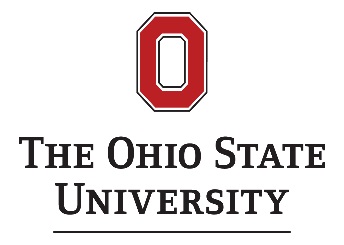 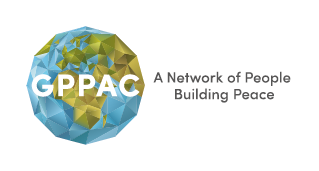 11th International Conference on Conflict Resolution Education (CRE)Tools for Preparing the Change Leaders of the Future: Social Enterprise, Innovation and EducationMarch 16 - 19, 2017, Columbus, Ohio, USAu.osu.edu/cre2017Call for Proposals (Deadline Friday, November 14, 2016) Hosted by The Ohio State University (OSU) Mershon Center for  International Security Studies - Peace Studies Program, the Department of Political Science, and The Global Partnership for the Prevention of Armed Conflict (GPPAC)For more information on the Intensive Trainings March 18 – 19 (Columbus, Ohio), our Latin American Regional Conference (Costa Rica), and the Seminar for Colleges and Universities Developing their Peace and Conflict Studies Programs (Costa Rica), please visit the conference web site at u.osu.edu/cre2017Main Conference (March 16 - 17)2 keynotes and 60 (90 minute) workshops!Keynotes   - Greg Van Kirk, Founder of the Social Entrepreneur Corps (developer of the microconsignment model) and Valentina Raman of Ashoka with representatives from Ashoka Changemaker Schools and Universities and more!Peace/Conflict Resolution Educator Award!  See the web site for the nomination form!U.S. Student Peace and Conflict Resolution Education Scholarship Award - If you are a U.S. high school student who was either a peer mediator and/or in a student peace club, consider submitting an application for the scholarship!  Scholarship applications will be posted in January 2017 at u.osu.edu/cre2017The 2017 conference builds upon prior conferences in 2004 – 2013, 2016 in Ohio, and 2014 - 2015 in Virginia, which brought together government representatives from among the 50 states and around the globe and their non-governmental organization partners who have legislation or policies in place on topics such as conflict management, human rights,  social and emotional learning, peace education, democracy education, civics education, and multi-cultural/global education in traditional and non-traditional education settings.  Conference and meeting publications from past conferences are available by clicking on the options on the right hand side of the web page at: http://www.creducation.org/cre/global_creThe International Conference on CRE is an opportunity to engage in interdisciplinary collaboration and research. Presentations will focus on innovations in the fields that are making broad impacts in local, state, national, and international communities.  Participants will exchange best practices, evaluation methodology, creation of policy implementation structures, consideration of obstacles to success, and new and innovative use of training, resources and technology. Audience:  Conference participants will be drawn from the local, state, national, and international community. The conference is intended for primary, secondary and higher education students, faculty, staff and administrators, members of the business community, policy makers at all levels, researchers, media groups, philanthropists, and anyone wishing to make positive change in their communities.There are three main tracks – Social Enterprise, Education, InnovationSocial EnterpriseAt its most fundamental violence is equated with unmet needs. Deprivation is violent in its own right, and leads to direct violence and disruptive conflict. Social enterprise applies methods and ideas from the business world to solve human problems, whether these be social problems like poverty, and lack of access to education, or environmental problems like desertification. In this conference we will focus on the role of social enterprise in addressing conflict at the local to global level. We will consider direct methods such as those enterprises and initiatives that seek to bring disparate communities together. We will also look at the role of social enterprise in addressing the underlying causes of conflict like poverty, uneven life chances, discrimination and marginalization. Trainings and workshops will bring together leaders from all sectors of society to share ideas, coordinate approaches and build knowledge.  EducationIn addition to K-12 and higher education, this track will also include workshops, training programs and continuing education for all age groups in non-formal and community education settings. Examples of topics include conflict resolution as social entrepreneurship, teaching business and entrepreneurial skills to students from underserved communities, schools as social enterprises, universities as social enterprises, conflict resolution education within the business sector, and using college internships to support community social enterprise, etc. Trainings and workshops will be led by leaders in the field of conflict resolution and social enterprise, including, but not limited to skill building.InnovationInnovation and evaluation are closely linked in creating effective organizations. To innovate effectively it is necessary to have a clear idea of the challenges to be overcome, the improvements need and the opportunities to be seized. This demands accurate, valid and standardized evaluation methods. Moreover, effective evaluation requires continuous innovation to ensure that the evaluation methods keep up with what is frequently a rapidly changing environment. It is in these ways that innovation drives evaluation and evaluation drives innovation.The Innovation track provides an opportunity for participants to showcase their own work, learn from others and discuss unmet challenges. There will be an opportunity for participants to receive training in the nuts and bolts of social innovation and the skills of conflict resolution necessary for effective organizing. Example topics might include identifying new opportunities, creating technologies for change, building global networks and starting an enterprise. Proposal Topics:A. Topics may include Tools for Preparing the Change Leaders of the Future, such as through Social Enterprise (SE), Education and Innovation or closely related topics including, but not limited to:B.  Research, policy, and evaluation on above topics:Note - Presenters are asked to give emphasis to positive change strategies.  In addition, presenters are asked to begin their presentations by briefly providing the context for their work – to describe the challenge in the community briefly and then provide information on strategies used to address these challenges.  We invite proposals for organized panels, roundtable discussions, workshops and other creative contributions on the topics of:  Best practice program models for teaching and training at the national/regional/state/local level Strategies for creating related policy/standards/legislation at the national/regional/state/local level;Strategies for evaluating related programming;Strategies for policy creation/implementation;Some possible questions to address include: What does scholarly research, across the disciplines, have to offer on the conference themes? What political, social and economic structures best assist communities implementing conference themes and innovative policies and programs? What case studies, negative and positive, can help us work through these issues?Presentation Format Preferred (Select ONE):Panel – You will be added to a panel and would have approximately 20 minutes to present, with 10 minutes for questions.  You would be grouped with up to two other panelists.  If you want the 90 minutes, as you have 2+ people on your own panel, please make that notation so we know you do not need to be grouped with other presenters.  Inter-active workshop – This is exactly as it sounds.  You will have 90 minutes.  Roundtable discussion – This would be a facilitative discussion for 90 minutes of the participants who come to your workshop, including your presenters.  Scheduling:  We will be scheduling workshops to balance content on Thursday and Friday. If you can only present on one of these days, please indicate that now as we cannot accommodate requests once the schedule has been set. Criteria for Evaluation and SelectionPriority will be given to proposals that share implementation of good practice Tools for Preparing the Change Leaders of the Future: Social Enterprise, Innovation and Education specifically at a local and/or global level in policies/standards/legislation and macro-level capacity building in states, regions, or countries.  Proposals should include how the policy, practice, and/or research is culturally tailored to the demographics of the region in which it is being applied and what form of evaluation is being used in order to show effectiveness.Relevance and interest of topicDemonstrated value and originality of topic Appeal to varied categories of participants Qualifications of presenterDemonstrated experience and previous accomplishmentsCreative mode of presentation (assuring varied modalities among the presentations).  Indication   of presentation methods which are suitable for the content Presentation of a well-thought-out argumentTopic of value to other social entrepreneurs/policymakers/educators/researchers/prevention specialists working in the area of peacebuilding through SEIMPORTANT: All presenters must register for the conference by February 1, 2017 or that will signal to us that circumstances have changed and that you are no longer able to participate.   Special rates are available for those who register by February 1, 2017.  Presenters registering before February 1, 2017 may register at a special reduced rate of $70 per day per person for the main conference March 16 - 17 (This includes lunch and is a discount of up to 60% off the general conference rate attendance rate), and $80 per day per person for any of the full day trainings March 18 - 19 (this includes lunch and is also discounted).  NOTE:  If a School District, College, or University is on the planning committee or chooses to be a sponsor, their students are able to register (with a valid student I.D.) for $35 per day for the main conference March 16 and 17 if they register by February 1, 2017.  Sponsor forms are posted on the main conference web site.  Upon receipt of the sponsor forms, the organization will be emailed the discount codes for registration.General Hotel Information:  For those needing hotel accommodation, a special rate of $119 per night plus applicable taxes (single/double room) including breakfast, is secured at the Hampton Inn, 501 North High Street, Columbus, Ohio, 43215, USA.  Parking at the Hampton Inn will be offered at a special rate of $10 per day for registered guests.  All parking at the hotel is valet parking and a shuttle will be provided to and from the conference venue each day at The Ohio State University.  DEADLINES: All proposals are due by November 14, 2016.  Submissions will be acknowledged by e-mail by November 15 and all presenters will be notified as to whether they have been selected by November 18, 2016.  If you do not hear from us by November 18th, and have submitted a proposal, please call us at 1-216-952-5609.   If you know that you can only attend the conference one day, either Thursday or Friday, please note this on your proposal. We will be scheduling workshops the day after acceptance letters are sent and we can not accommodate late requests to present on one day or the other. Late proposals will be reviewed, and may be accepted if there is space in the program.  Please return all proposals via e-mail to 2017creconf@gmail.com  Questions?  Call Jennifer Batton, Conference Coordinator, at 216-952-5609 or email her at 2017creconf@gmail.com Is your organization potentially interested in being a partner ($50 for a display table during the main conference) or a sponsor (special rates for students from your institution, ads, and more!)?  Please contact Jennifer Batton, Conference Coordinator at 216-952-5609 or by email at 2017creconf@gmail.com Proposal Information NeededPlease send the following proposal information for consideration to Jennifer Batton at 2017creconf@gmail.com and be sure to address the four questions on the last page of the proposal.  All proposals are due by November 14, 2016.  Additional conference details will be posted on the conference web page at u.osu.edu/cre2017Workshop Title: Workshop Summary (no more than 200 words):Presentation Format Preferred (Please circle ONE):  Panel - Roundtable Discussion - Inter-Active WorkshopScheduling: Please note if you can ONLY present on Thursday, March 16 OR only on Friday, March 17 here.  If your proposal is accepted, friendly reminder that all presenters must register and complete their discounted registration payment by February 1st.  Presenter Information:  We need details for EACH presenter.  If you need more room, please copy and paste.  We need to have emails for each person, in case we cannot reach the main contact at any stage.  1. Presenter(s) Name:					Presenter(s) Titles:Organization/School/University:Address where you would like correspondences sent:Daytime Telephone Number:			Fax Number:E-mail Address (required address):Biographical Sketch – (no more than 200 words or we will not accept the proposal.  Please submit the summary in third person)  2. Presenter(s) Name:					Presenter(s) Titles:Organization/School/University:Address where you would like correspondences sent:Daytime Telephone Number:			Fax Number:E-mail Address (required address):Biographical Sketch – (no more than 200 words or we will not accept the proposal.  Please submit the summary in third person)  1.  Please tell us how you see your proposal fitting with the Conference’s title. 2.  Audience(s) for your presentation (Please circle all that apply):3.   Briefly (one paragraph or less) share how the policy or practice is culturally tailored to the demographics of the region in which it is being applied.4.  Briefly (one paragraph or less) share what form of evaluation is being used in order to show effectiveness of the policy or practice?  Thursday and Friday, March 16 – 17, 2017, Columbus, Ohio, USAIntl. Conference on Conflict Resolution EducationMain Conference – Keynotes and WorkshopsSaturday and Sunday, March 18 - 19, 2017, Columbus, Ohio, USAIntensive Full Day Trainings (One and Two Days)Monday – Tuesday, June 19 – 20, 2017,San Jose, Costa RicaRegional Conference on Conflict Resolution Education (Latin America), Main Conference -  Keynotes and WorkshopsWednesday – Saturday, June 19 – 23, 2017, San Jose, Costa RicaSeminar for Colleges and Universities Developing Peace and Conflict Studies Programs:  The Social, Historical, Political and Sustainability Implications of Peace in Costa Rica (Includes the first two days of the main conference)While the topics listed below are listed under a single heading, most overlap across the three tracks.  This list is not exhaustive, but hopefully provides potential workshop presenters with some examples of where their work might fit.While the topics listed below are listed under a single heading, most overlap across the three tracks.  This list is not exhaustive, but hopefully provides potential workshop presenters with some examples of where their work might fit.While the topics listed below are listed under a single heading, most overlap across the three tracks.  This list is not exhaustive, but hopefully provides potential workshop presenters with some examples of where their work might fit.SOCIAL ENTERPRISEEDUCATIONINNOVATIONSE and Community EngagementPublic Private Partnerships to Address Community Violence or Issues of Social Justice Human TraffickingSocially Conscious Business Models School (K-12) Models for a comprehensive School Conflict Management/SEL - Curriculum Integration (SEL/CRE), student programming, school culture (collaborative decision making), and pedagogy (teachers modeling skills, use of class meetings).The Future of SE: Where are we now and where are we goingArts, Media, and TechnologyCareer Paths in Conflict Resolution and Peace Citizenship Education/Democracy Education Citizenship ResponsibilityConflict Resolution Education/Peace Education in K-12 - Conflict Resolution SkillsDialogue-based ProcessesFaith-based InitiativesFamily Engagement & Juvenile Justice: Partnering to Prevent DelinquencyGang PreventionGender Based Violence PreventionIntercultural Understanding/Cultural Sensitivity/Ethnic-Race RelationsMediation – Peer, School, University, CommunityNegotiationOther Traditional and Local Culturally Relevant ApproachesParent/School/Community PartnershipsReconciliationRestorative Justice/ Peacemaking CirclesSocial and Emotional LearningSocial JusticeBuilding a Peace Industrial ComplexTrauma and Mental-healthBuilding Capacity in Civil Society Community PolicingTailoring programs/services for Vulnerable Populations Based on Age (youth and seniors), Ability (mental and physical), Gender, Sexual Orientation, etc. /SE and Underserved/Vulnerable Populations (i.e., Freedom a la Carte in Columbus hires victims of human trafficking)Nonprofit Business Models (i.e., Global Gifts, Roosevelt Coffeehouse in Columbus, Conflict Kitchen)Measuring SE Impact (under SE)Parent/Family Models for Skill Building at HomeUse of technologyBuilding your message: SE Marketing and Outreach (SE, i.e., Fulcrum Creatives)Youth-led Changemaking at School, Home, and in the Community such as through Storytelling, driving change through Youth VoicesEmpathy-based Innovation and Empowering SolutionsSystems Change and Collaborative EntrepreneurshipEvolution of Leadership: From Hierarchal to Collaborative